Three Rows of Hundred Chart 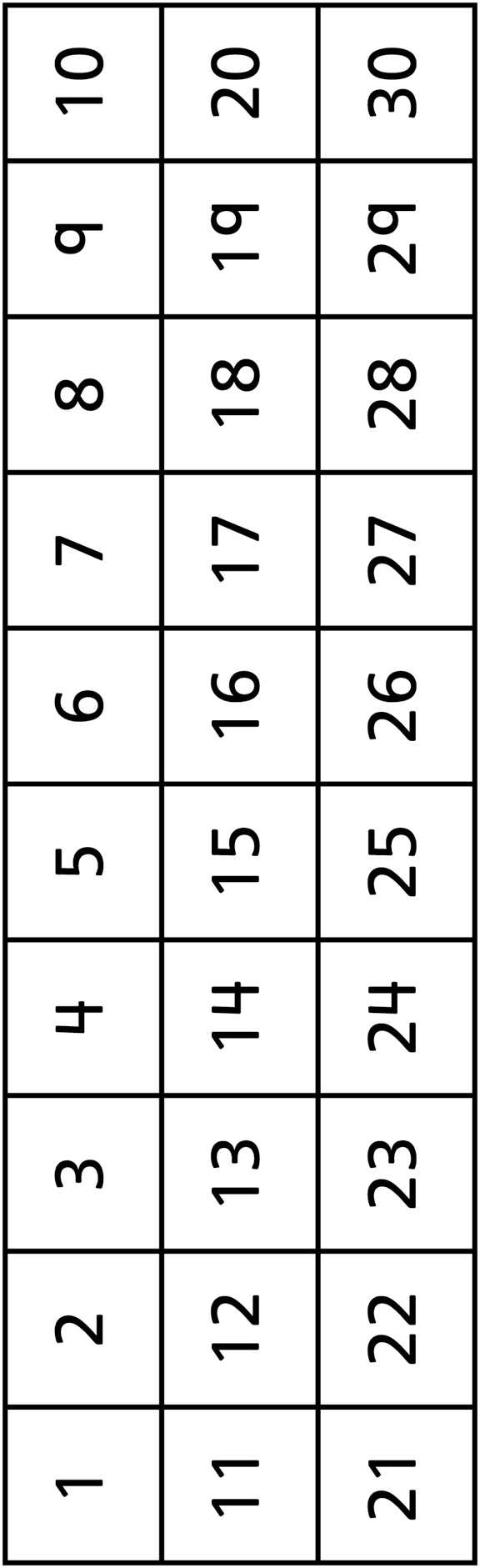 